REQUERIMENTO Nº 1298/2018Requer Voto de Pesar pelo falecimento da SRA. MARIA LAURENTINA DA SILVA, ocorrido recentemente. Senhor Presidente, Nos termos do Art. 102, Inciso IV, do Regimento Interno desta Casa de Leis, requeiro a Vossa Excelência que se digne a registrar nos anais desta Casa de Leis voto de profundo pesar pelo falecimento da Sra. Maria Laurentina da Silva, ocorrido no último dia 30 de setembro. Requeiro, ainda, que desta manifestação seja dada ciência aos seus familiares, encaminhando cópia do presente à Rua Vitório Padoveze, 263, Parque do Lago, nesta cidade.Justificativa:A Sra. Maria Laurentina da Silva tinha 60 anos e era casada com Pascoalino Gomes da Silva e deixou os filhos Antonio, Solenir, Rita, Sérgio e Ricardo.Benquista por todos os familiares e amigos, seu passamento causou grande consternação e saudades; todavia, sua memória há de ser cultuada por todos que em vida a amaram.Que Deus esteja presente nesse momento de separação e dor, para lhes dar força e consolo.É, pois, este o Voto, através da Câmara de Vereadores, em homenagem póstuma e em sinal de solidariedade.                    Plenário “Dr. Tancredo Neves”, 01 de outubro de 2018. José Antonio FerreiraDr. José-Vereador-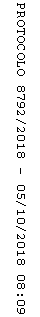 